Phiếu bài tập tuần môn tin 7(Từ ngày 05/05/2021 - 09/05/2021)Câu 1: Hãy điền ý nghĩa của các nút lệnh vào bảng sau:Câu 2: Tại sao chúng ta phải chọn dạng biểu đồ?Câu 3: Tạo biểu đồa. Nêu 3 dạng biểu đồ em biếtb. Các bước cần thực hiện để tạo biểu đồ từ một bảng dữ liệu?Câu 4: Hãy cho biết mục đích của việc sử dụng biểu đồ?Nút lệnhTên nút lệnhÝ nghĩa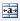 Merge and Center..................................................................................................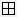 Borders..................................................................................................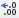 Increase Decimal..................................................................................................Sort Descending..................................................................................................